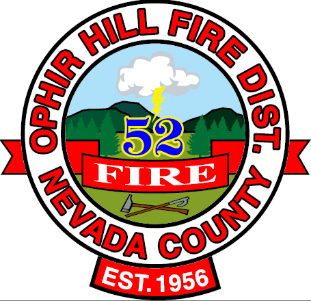 OPHIR HILL FIRE DISTRICT12668 Colfax Highway ● Phone (530)273-8351 Employment ApplicationMAKE ADDITIONAL COPIES OF THIS PAGE IF NECESSARYADDITIONAL INFORMATIONWrite a brief statement as to why you would like to work for Ophir Hill Fire District and what you would bring to the District:	Are there any other experiences, skills, or qualifications which will be of special benefit in the job for which you are applying? (Certificates, Special Training, etc.) You may omit those which indicate your race, religious creed, color, national origin, ancestry, sex, age, medical condition, or a physical or mental disability.Have you ever been discharged from a position, terminated during probation, or asked to resign from a position? If yes, give name and address of employer, date of occurrence, and the reason. CITE ALL SUCH CASES. And additional pages if necessary.Can you, after employment, submit verification of your legal right to work in the USA	ES	NO (If yes, verification may be required after the extension of a job offer.)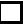 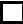 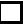 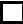 Are you of the legal age to workWere you previously employed by u	ES	NO If yes, when? 	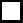 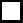 Can you perform the essential duties of the job as listed on the job description	ES	NOCERTIFICATION OF APPLICANT PLEASE READ CAREFULLY AND SIGN BELOWI hereby certify that all statements made on or in connection with this application, including those regarding my training and experience, are true and complete to the best of my knowledge and belief, and I understand that any misstatements or omissions of material fact herein are cause for dismissal from OHFD.I am aware that if I am the successful candidate, I will be required to undergo a medical and psychological examination, financial and personal background investigation, and reference check before formal appointment. I understand that formal appointment is conditional upon successfully completing these final checks, and that any preliminary job offer may be withdrawn based on the results of these final checks.I hereby authorize all schools, prior employers, and references I have listed on this application to release information about me to OHFD. I furtherDO	O NOT authorize OHFD to contact my present employer. I release said organizations and persons from liability resulting from a good faith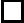 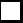 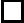 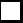 response to any inquiry I have authorized.Signature of Applicant: 		Date	APPLICANT INFORMATIONAPPLICANT INFORMATIONAPPLICANT INFORMATIONAPPLICANT INFORMATIONAPPLICANT INFORMATIONLast NameLast NameFirstM.I.DateStreet AddressApartment/Unit #Apartment/Unit #CityCityStateZIPZIPPhonePhoneE-mail AddressE-mail AddressE-mail AddressMailing Address (if different)Apartment/Unit #Apartment/Unit #CityCityStateZIPZIPPosition Applied forDate AvailableEmergency Contact InformationNameRelationshipPhone Number Phone NumberPhone Number Phone NumberEmergency Contact InformationNameRelationshipPhone Number Phone NumberPhone Number Phone NumberEDUCATIONEDUCATIONEDUCATIONEDUCATIONEDUCATIONEDUCATIONHigh SchoolHigh SchoolHigh SchoolAddressAddressAddressFromToDid you graduate?YES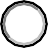 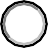 NODegreeCollegeCollegeCollegeAddressAddressAddressFromToDid you graduate?YESNODegreeOtherOtherOtherAddressAddressAddressFromToDid you graduate?YESNODegreePERSONAL REFERENCESPERSONAL REFERENCESPERSONAL REFERENCESPERSONAL REFERENCESNot former employers or relativesNot former employers or relativesNot former employers or relativesNot former employers or relativesNameOccupationAddressTelephone NumberPREVIOUS EMPLOYMENTPREVIOUS EMPLOYMENTPREVIOUS EMPLOYMENTCompanyCompanyPhoneAddressAddressSupervisorJob TitleJob TitleJob TitleResponsibilitiesResponsibilitiesResponsibilitiesFrom ToReason for LeavingReason for LeavingMay we contact your previous supervisor for a reference? YES	NOMay we contact your previous supervisor for a reference? YES	NOMay we contact your previous supervisor for a reference? YES	NOCompanyCompanyPhoneAddressAddressSupervisorJob TitleJob TitleJob TitleResponsibilitiesResponsibilitiesResponsibilitiesFrom To	Reason for LeavingFrom To	Reason for LeavingFrom To	Reason for LeavingMay we contact your previous supervisor for a reference? YES	NOMay we contact your previous supervisor for a reference? YES	NOMay we contact your previous supervisor for a reference? YES	NOCompanyCompanyPhoneAddressAddressSupervisorJob TitleJob TitleJob TitleResponsibilitiesResponsibilitiesFrom ToReason for LeavingReason for LeavingMay we contact your previous supervisor for a reference? YES	NOMay we contact your previous supervisor for a reference? YES	NOMay we contact your previous supervisor for a reference? YES	NO